Ausschreibung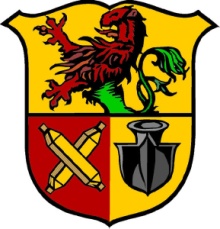 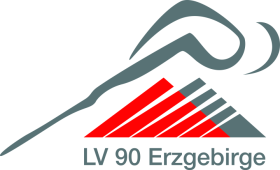 NikolaussportfestGelenau /Erzgebirge 02.12.2017Termin:		Samstag, 02.12.2017		Beginn:	9.00 UhrEnde:		13.00 UhrOrt:			Gelenau/ Turnhalle ErzgebirgsblickWettbewerbe:	Kinder M/W U8/U10/U12Sprint,Dreierhop,Medizinballschocken,Rundenlauf als MehrkampfMeldungen:		bis:	27.11.2017An:	LV 90 Erzgebirge – Kemtauer Straße 27 – 09423 GelenajFax:	037297 / 767079  E-Mail: maik-werner86@gmx.deOrg.-Gebühr:	Kinder U8/U10/U12 kostenlosZeitplan:                     der aktuelle Zeitplan wird auf der Homepage des LV 90 veröffentlicht.Ehrungen:                   Urkunden 1.-6.PlatzSachpreise für Sieger und Platzierte